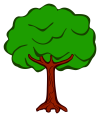 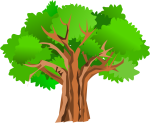               улица             Северная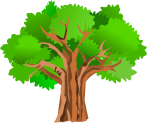                                                                                                                                      Здание МКОУ СОШ №5                                                                           улица                                                                                                                                                                                            Багратиона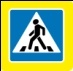 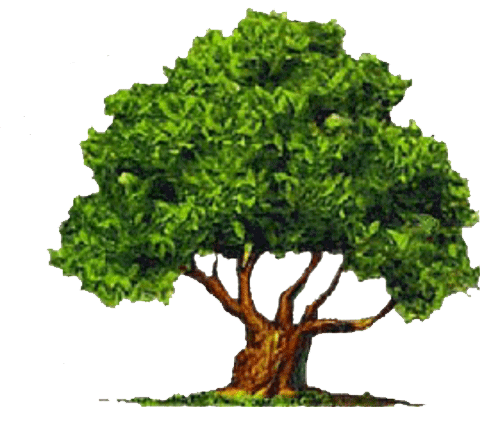                                                                      тротуар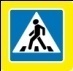 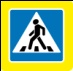                                                                            улица  Герцена	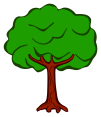 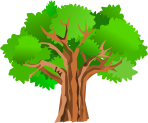 